Mon prénom :	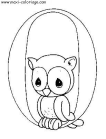 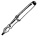 Je m’entraîne à écriredes lettres rondes : O, QOOOOOOQQQQQOMon prénom :	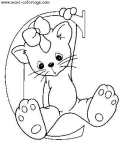 Je m’entraîne à écriredes lettres rondes : C, DCCCCCQCDDDDDCDMon prénom :	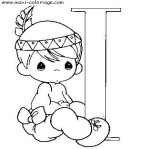 Je m’entraîne à écriredes lettres avec un trait qui descend : I, TI I I I I I I IIQTTTTTTOCMon prénom :	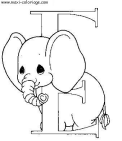 Je m’entraîne à écriredes lettres avec un trait qui descend : E, FEEEEEDEFFFFFFIMon prénom :	Je m’entraîne à écrire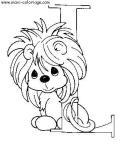 des lettres avec un trait qui descend : L, HLLLLLLLEHHHHHHICMon prénom :	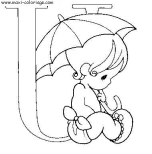 Je m’entraîne à écrirele UUUUUULUIDOUCEMon prénom :	Je m’entraîne à écrire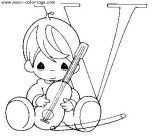 des lettres qui piquent en bas :V, WVVVVVVVIEWWWWWWUMon prénom :	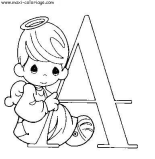 Je m’entraîne à écrirele AAAAAALAVEVOILAMon prénom :	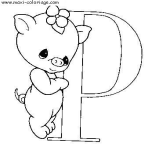 Je m’entraîne à écriredes lettres avec un trait qui descend: P, BPPPPPPILEBBBBBBBALMon prénom :	Je m’entraîne à écrire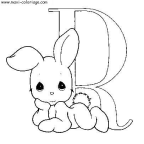 des lettres avec un trait qui descend :R, KRRRRRRATKKKKKKAKIMon prénom :	Je m’entraîne à écrire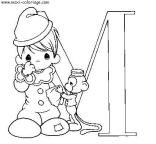 les lettres : M et XMMMMMMOIXXXXXWXMon prénom :	Je m’entraîne à écrire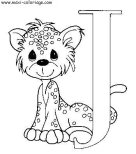 les lettres : J et YJJJJJJJOLIYOUPIMon prénom :	Je m’entraîne à écrire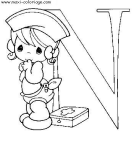 les lettres : N et GNNNNNMAMANGGGGGAGEMon prénom :	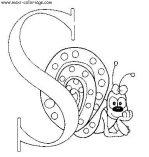 Je m’entraîne à écrirela lettre : SSSSSSSOUSSSSSSUNE TASSEMon prénom :	Je m’entraîne à écrire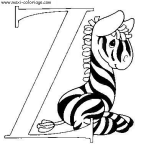 la lettre : ZZZZZZSOUSZZZZZTASSEOOQQOCOCDODIIOTTICECEFFELILHHEUOUUCLOIFLOUVUVWVWAVAWALATAPDPBPBRPRKRKMMAXMXJIJYYOYONNIGOGSSASONIL PASSEZSAzoozou